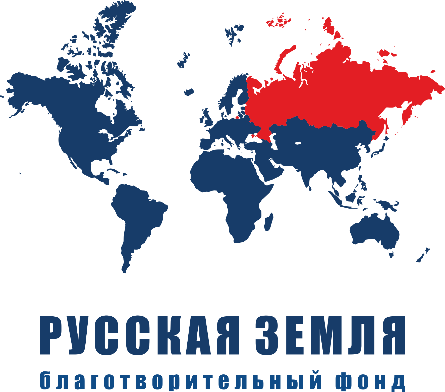 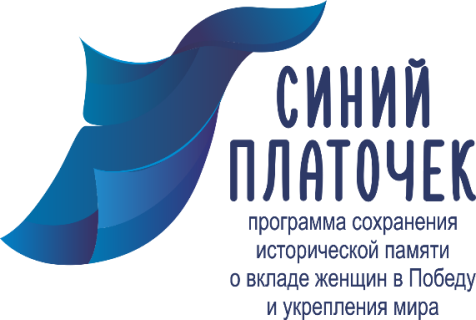 АНКЕТА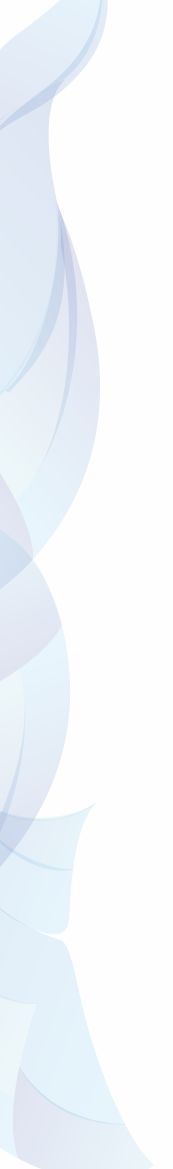 «СИНИЙ ПЛАТОЧЕК»МЕЖДУНАРОДНАЯ ПРОГРАММА СОХРАНЕНИЯ ИСТОРИЧЕСКОЙ ПАМЯТИО ВКЛАДЕ ЖЕНЩИН В ПОБЕДУ И УКРЕПЛЕНИЯ МИРАВ память о женщинах, участницах ВОВ на фронте и в тылу.Приглашаем Вас принять участие в Акции и рассказать о Ваших родных,знакомых ЖЕНЩИНАХ – участницах военных действий на фронте и в тылу.Ф.И.О. ___________________________________________________Дата рождения_________________________________________годМесто рождения ___________________________________________Где воевала или работала в тылу ____________________________________________________________________________________________________________________Какие имеет награды ____________________________________________________________________________________________________________________Чем занималась в последнее время ____________________________________________________________________________________________________________________У Вас сохранились фотографии, письма, награды?Присылайте на эл.почту: _____________________Ваши данные:Ф.И.О.___________________________________________________Телефон:_________________________________________________Адрес:___________________________________________________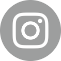 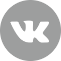 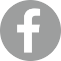         groups/siniyplatochek           siniy_platochek_pobedy           world_blue_scarfwww.rusfoundation.org